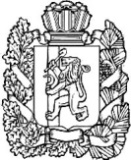 АДМИНИСТРАЦИЯ ПОСЕЛКА НИЖНИЙ ИНГАШНИЖНЕИНГАШСКОГО РАЙОНА КРАСНОЯРСКОГО КРАЯПОСТАНОВЛЕНИЕ02.02.2022 г.                                          пгт. Нижний Ингаш                                               № 31Об отмене постановления Администрации поселка Нижний Ингаш Нижнеингашского района Красноярского края от 11.09.2020 № 121 «О внесении изменений  в схему теплоснабжения п. Нижний Ингаш Нижнеингашского района Красноярского края на период с 2015 по 2030 годы»  	В соответствии с решением  Нижнеингашского районного суда Красноярского края от 17 декабря 2021 года, вступившим в законную силу  28 января 2022 года,  в связи с установлением судом существенных многочисленных нарушений в процедуре принятия нормативного правого акта – постановления Администрации поселка Нижний Ингаш Нижнеингашского района Красноярского края от 11.09.2020 № 121 «О внесении изменений  в схему теплоснабжения п. Нижний Ингаш Нижнеингашского района Красноярского края на период с 2015 по 2030 годы», Постановлением Правительства РФ от 22.02.2012 года № 154 «О требованиях к схемам теплоснабжения, порядку их разработки и утверждения», Федеральным законом от 06.10.2003 № 131-ФЗ «Об общих принципах организации местного самоуправления в Российской Федерации», Федеральным законом от 27.07.2010 № 190-ФЗ «О теплоснабжении», Уставом поселка Нижний Ингаш, Нижнеингашского района, Красноярского края, ПОСТАНОВЛЯЮ:   1. Отменить  постановление администрации поселка Нижний Ингаш Нижнеингашского района Красноярского края от 11.09.2020 № 121 «О внесении изменений  в схему теплоснабжения п. Нижний Ингаш Нижнеингашского района Красноярского края на период с 2015 по 2030 годы» со дня его принятия, на основании решения  Нижнеингашского районного суда Красноярского края от 17 декабря 2021 года, вступившего  в законную силу  28 января 2022 года,  в связи с установлением судом существенных многочисленных нарушений в процедуре принятия вышеуказанного нормативного правового акта и признании его недействующим.            2. Опубликовать настоящее Постановление в периодическом печатном средстве массовой информации «Вестник муниципального образования поселок Нижний Ингаш» и на официальном интернет-сайте Администрации поселка Нижний Ингаш.          3. Опубликовать сообщение о принятии решения Нижнеингашского районного суда от 17 декабря 2021 года, вступившего в законную силу 28 января 2022 года,  в периодическом печатном средстве массовой информации «Вестник муниципального образования поселок Нижний Ингаш».          4. Контроль за исполнением настоящего Постановления оставляю за собой.          5. Постановление вступает в силу в день, следующий за днем его официального опубликования. Глава поселка                                                                                                           Б.И. Гузей